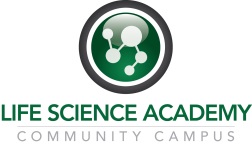 PBS Manuscript Rubric: 50 points possible, 10 points for each sectionFormat: You can loose up to 2 pts. in each section for incorrect formatting.Criteria0-3 Point0-3 Point4-7 Points8-10 PointsINTRODUCTION & RESEARCHIs wordy or lacking information. Student did not research beyond the information provided by the teacher or previous class activities. Inaccurate and/or incomplete. May or may not include poorly written hypothesis.Is wordy or lacking information. Student did not research beyond the information provided by the teacher or previous class activities. Inaccurate and/or incomplete. May or may not include poorly written hypothesis.Is either wordy or lacking information. Minimal work was done to research the topic. Information is accurate and complete for some/most elements.  May or may not include hypothesis, which may or may not relate to research question.Evidence that the student has researched beyond the information given in class. Information is accurate and complete.  Hypothesis is well written and relates to the research question.MATERIALS & METHODSIncomplete. Experiment could not be replicated using description.Incomplete. Experiment could not be replicated using description.Mostly complete but questions remain.Complete and well-written. Experiment could easily be recreated using description.RESULTS  & TABLES/FIGURESResults are disorganized, required information is difficult to find and may be incorrectly calculated. No tables or figures, or they are incomplete AND improperly formatted.Results are disorganized, required information is difficult to find and may be incorrectly calculated. No tables or figures, or they are incomplete AND improperly formatted.Results are partially organized and correctly calculated. Tables and figures are improperly formatted or incomplete. Results are succinct, well organized and easy to find within the report. All required tables and figures are accurate, complete and properly formatted. CONCLUSIONSummary paragraph is wordy, confusing, or missing most of the key points of the report.Summary paragraph is wordy, confusing, or missing most of the key points of the report.Summary paragraph is unclear or a few key points are missing. Report has a summary paragraph that clearly and concisely states all the key points in the report.CITATIONSFew sources that were used are cited and the format has not been followed. Some sources were of low quality.Some of the sources the student used are not cited and are not formatted correctly. Student used the minimum number of quality sources.Some of the sources the student used are not cited and are not formatted correctly. Student used the minimum number of quality sources.All information gathered by the student has been cited with the proper format.  Student used more than the minimum number of quality sources.